Краевое государственное казенное учреждение «Организация, осуществляющая обучение, для детей-сирот и детей, оставшихся без попечения родителей «Детский дом №34»Авторское стихотворение«ПЛАКАЛИ ОКНА , ТЕПЛО ПРОВОЖАЯ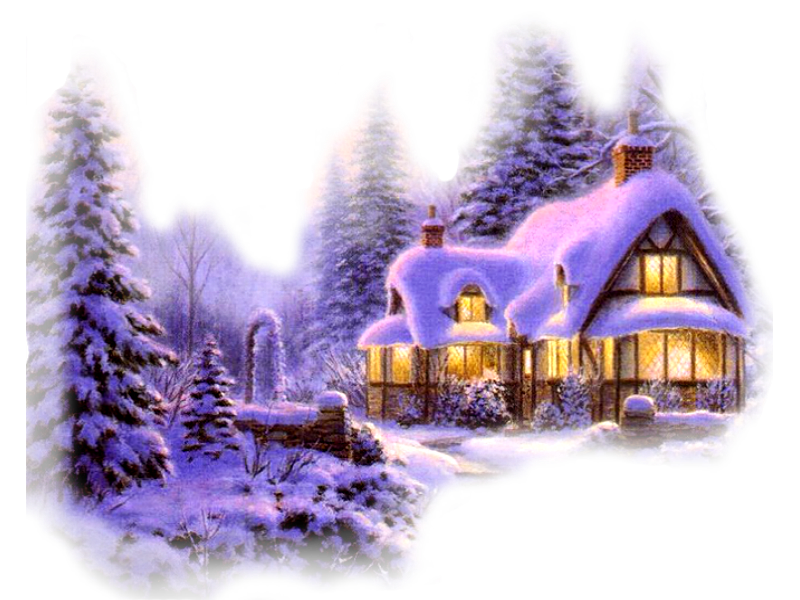                                                Автор: Копылов Артем Александрович,                                                     Воспитанник КГКУ Детский дом 34                     Руководитель: Яковец Оксана Сергеевна
                                                  социальный педагог КГКУ Детский дом 34г. Комсомольск-на-Амуре2020 год.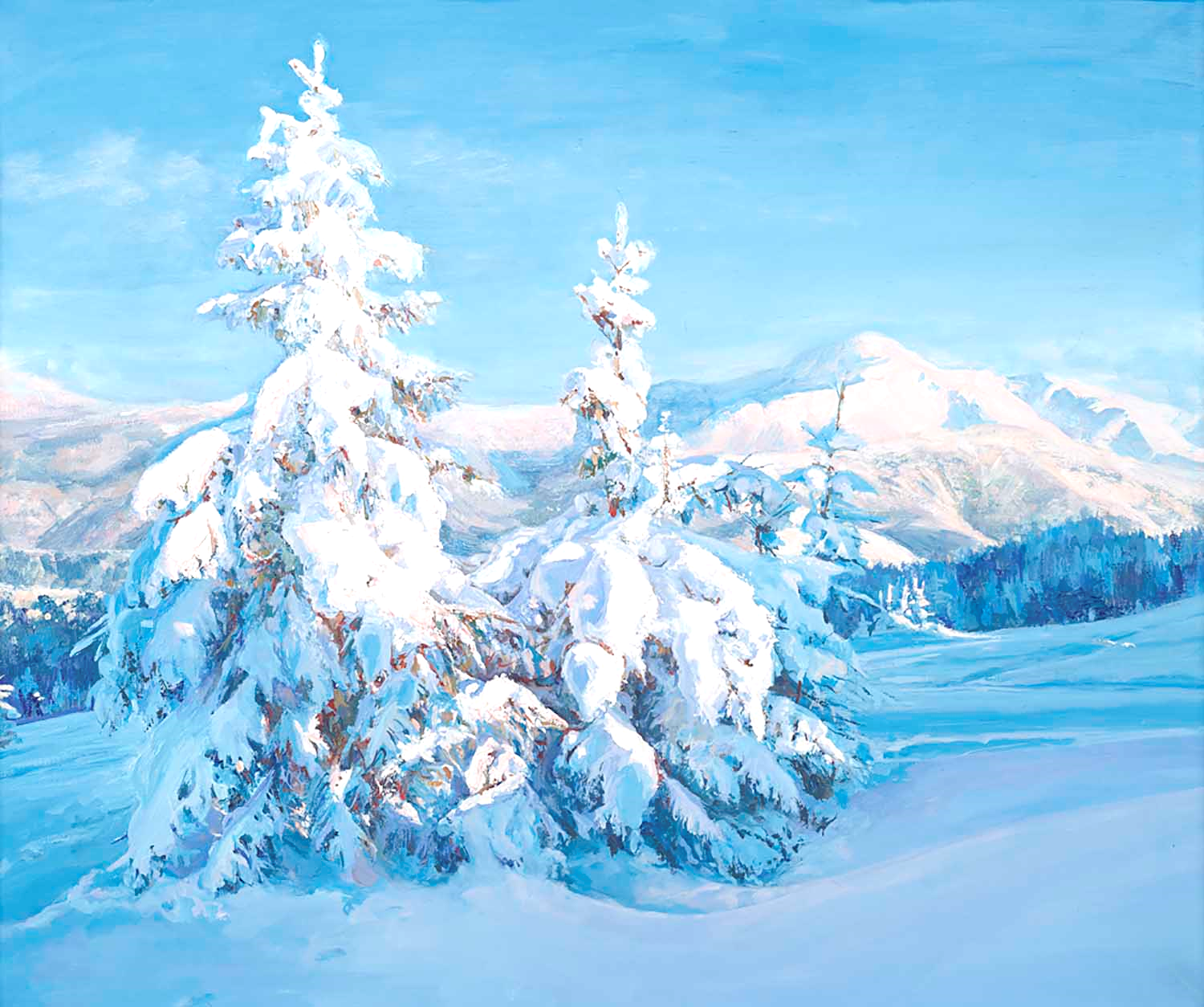      Плакали окна, тепло провожая,    Хмурилось небо в преддверье  зимы    Маленький мальчик, зимы дожидаясь,    Ласково гладил с любовью пимы.    Ветер деревья гнул, не стесняясь,    Крышей гремел и гудел в проводах.    К ночи дождинки льдинками  стали,    И побелело жнивье на полях.    Речка под лед от мороза укрылась    И затаилась, тихонько урча.    В ней караси задремали лениво,    И в тине закрылись они до тепла.    Лес серебром принакрылся пушистым,    Снежные шапки надели дома.    И белоснежной накидкой накрывшись,    Тихо спала под нею земля.    Тихо вокруг,  природа уснула,     В моем Приамурье настала зима.    Вся в белоснежном красивом уборе    Радует взгляд сторонка моя.